EK-5Görsel ÖğelerÖN                    Kırmızı Beyaz Bayrak	                       Beyaz                        Giresun Valiliği Logosu86 mm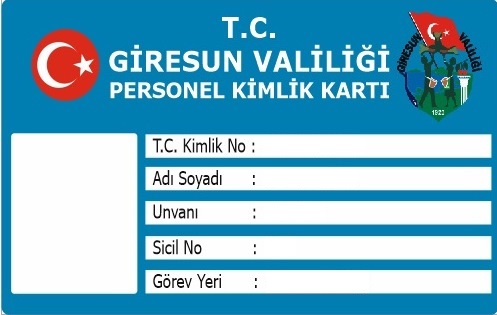 54 mm                            Fotoğraf                                               Siyah                                                            LacivertARKA                                       Beyaz                                               Siyah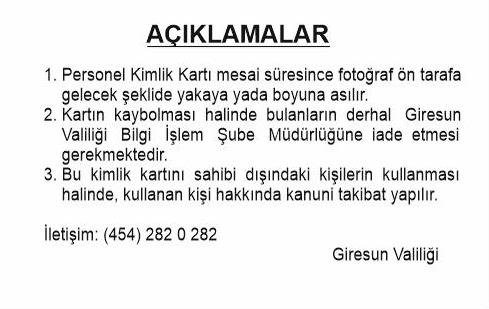 